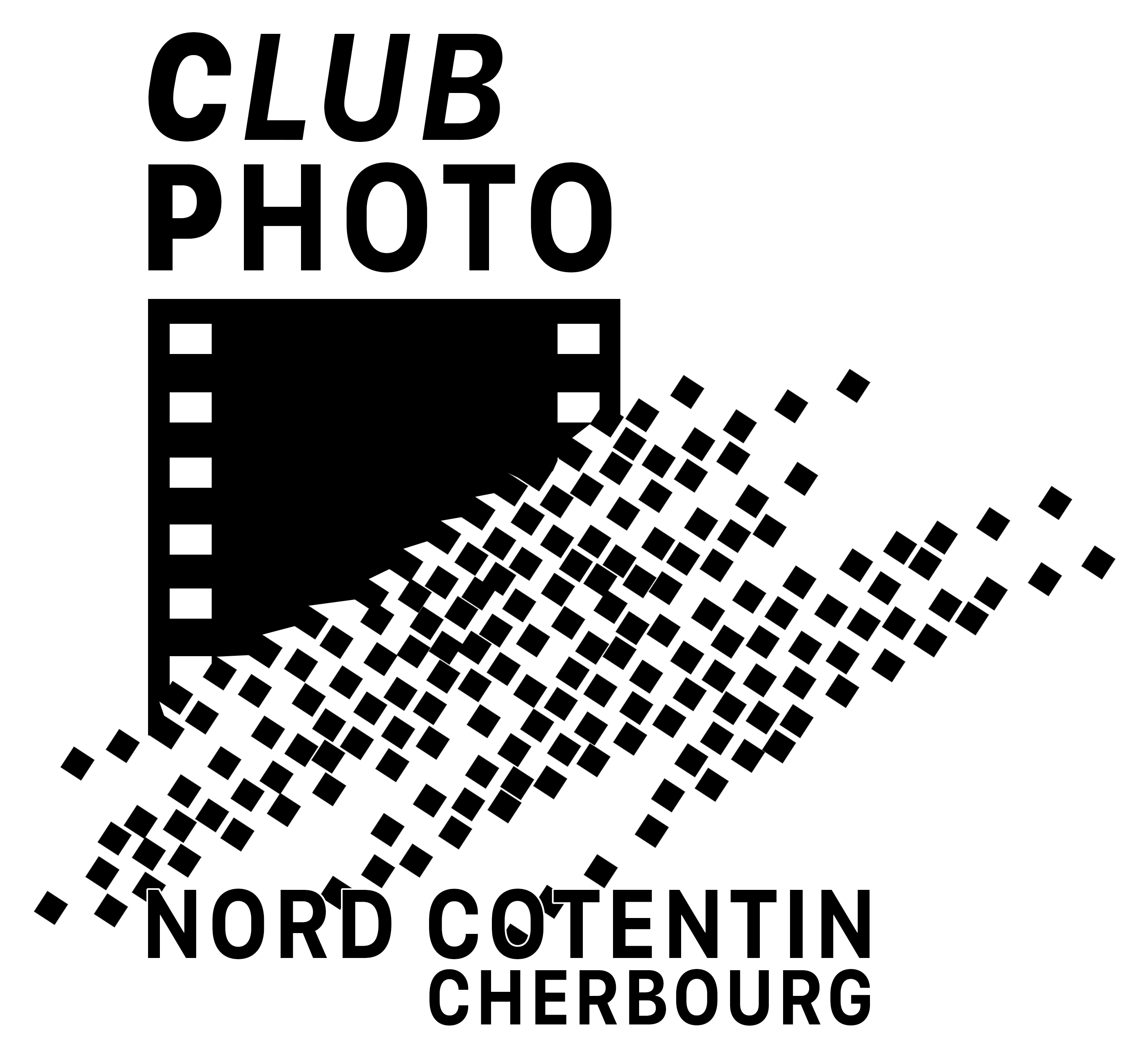 Bordereau récapitulatif  à joindre obligatoirement à l'envoiBordereau récapitulatif  à joindre obligatoirement à l'envoiBordereau récapitulatif  à joindre obligatoirement à l'envoiBordereau récapitulatif  à joindre obligatoirement à l'envoiBordereau récapitulatif  à joindre obligatoirement à l'envoiBordereau récapitulatif  à joindre obligatoirement à l'envoiBordereau récapitulatif  à joindre obligatoirement à l'envoiBordereau récapitulatif  à joindre obligatoirement à l'envoiBordereau récapitulatif  à joindre obligatoirement à l'envoiBordereau récapitulatif  à joindre obligatoirement à l'envoiBordereau récapitulatif  à joindre obligatoirement à l'envoiBordereau récapitulatif  à joindre obligatoirement à l'envoiThème imposé " Regard " ou thème " Libre "Thème imposé " Regard " ou thème " Libre "Thème imposé " Regard " ou thème " Libre "Thème imposé " Regard " ou thème " Libre "Thème imposé " Regard " ou thème " Libre "Thème imposé " Regard " ou thème " Libre "Thème imposé " Regard " ou thème " Libre "Thème imposé " Regard " ou thème " Libre "Thème imposé " Regard " ou thème " Libre "Thème imposé " Regard " ou thème " Libre "Thème imposé " Regard " ou thème " Libre "Thème imposé " Regard " ou thème " Libre "Club :Club :Club :Club :Club :Club :Club :Club :Club :Club :Individuel :Individuel :Individuel :Individuel :Individuel :Individuel :Individuel :Individuel :Individuel :Individuel :N°TITRETITREAUTEURAUTEURBinômeBinômeLibreCouleurCouleurN & B12345678910111213141516171819202122232425 Adresse retour, tél et e-mail Adresse retour, tél et e-mail Adresse retour, tél et e-mailRéservé C.P.N.C.Réservé C.P.N.C.Adresse envoi colisAdresse envoi colisAdresse envoi colisAdresse envoi colisAdresse envoi colisAdresse envoi colisN° colisN° colisVéronique LEVAUFREC.P.N.C.48 rue Jean MoulinÉqueurdreville-Hainneville50120 CHERBOURG-EN-COTENTIN06-33-64-26-10mdlp@clubphotocherbourg.comVéronique LEVAUFREC.P.N.C.48 rue Jean MoulinÉqueurdreville-Hainneville50120 CHERBOURG-EN-COTENTIN06-33-64-26-10mdlp@clubphotocherbourg.comVéronique LEVAUFREC.P.N.C.48 rue Jean MoulinÉqueurdreville-Hainneville50120 CHERBOURG-EN-COTENTIN06-33-64-26-10mdlp@clubphotocherbourg.comVéronique LEVAUFREC.P.N.C.48 rue Jean MoulinÉqueurdreville-Hainneville50120 CHERBOURG-EN-COTENTIN06-33-64-26-10mdlp@clubphotocherbourg.comVéronique LEVAUFREC.P.N.C.48 rue Jean MoulinÉqueurdreville-Hainneville50120 CHERBOURG-EN-COTENTIN06-33-64-26-10mdlp@clubphotocherbourg.comVéronique LEVAUFREC.P.N.C.48 rue Jean MoulinÉqueurdreville-Hainneville50120 CHERBOURG-EN-COTENTIN06-33-64-26-10mdlp@clubphotocherbourg.comN° colisN° colisVéronique LEVAUFREC.P.N.C.48 rue Jean MoulinÉqueurdreville-Hainneville50120 CHERBOURG-EN-COTENTIN06-33-64-26-10mdlp@clubphotocherbourg.comVéronique LEVAUFREC.P.N.C.48 rue Jean MoulinÉqueurdreville-Hainneville50120 CHERBOURG-EN-COTENTIN06-33-64-26-10mdlp@clubphotocherbourg.comVéronique LEVAUFREC.P.N.C.48 rue Jean MoulinÉqueurdreville-Hainneville50120 CHERBOURG-EN-COTENTIN06-33-64-26-10mdlp@clubphotocherbourg.comVéronique LEVAUFREC.P.N.C.48 rue Jean MoulinÉqueurdreville-Hainneville50120 CHERBOURG-EN-COTENTIN06-33-64-26-10mdlp@clubphotocherbourg.comVéronique LEVAUFREC.P.N.C.48 rue Jean MoulinÉqueurdreville-Hainneville50120 CHERBOURG-EN-COTENTIN06-33-64-26-10mdlp@clubphotocherbourg.comVéronique LEVAUFREC.P.N.C.48 rue Jean MoulinÉqueurdreville-Hainneville50120 CHERBOURG-EN-COTENTIN06-33-64-26-10mdlp@clubphotocherbourg.comN° colisN° colisVéronique LEVAUFREC.P.N.C.48 rue Jean MoulinÉqueurdreville-Hainneville50120 CHERBOURG-EN-COTENTIN06-33-64-26-10mdlp@clubphotocherbourg.comVéronique LEVAUFREC.P.N.C.48 rue Jean MoulinÉqueurdreville-Hainneville50120 CHERBOURG-EN-COTENTIN06-33-64-26-10mdlp@clubphotocherbourg.comVéronique LEVAUFREC.P.N.C.48 rue Jean MoulinÉqueurdreville-Hainneville50120 CHERBOURG-EN-COTENTIN06-33-64-26-10mdlp@clubphotocherbourg.comVéronique LEVAUFREC.P.N.C.48 rue Jean MoulinÉqueurdreville-Hainneville50120 CHERBOURG-EN-COTENTIN06-33-64-26-10mdlp@clubphotocherbourg.comVéronique LEVAUFREC.P.N.C.48 rue Jean MoulinÉqueurdreville-Hainneville50120 CHERBOURG-EN-COTENTIN06-33-64-26-10mdlp@clubphotocherbourg.comVéronique LEVAUFREC.P.N.C.48 rue Jean MoulinÉqueurdreville-Hainneville50120 CHERBOURG-EN-COTENTIN06-33-64-26-10mdlp@clubphotocherbourg.comN° colisN° colisVéronique LEVAUFREC.P.N.C.48 rue Jean MoulinÉqueurdreville-Hainneville50120 CHERBOURG-EN-COTENTIN06-33-64-26-10mdlp@clubphotocherbourg.comVéronique LEVAUFREC.P.N.C.48 rue Jean MoulinÉqueurdreville-Hainneville50120 CHERBOURG-EN-COTENTIN06-33-64-26-10mdlp@clubphotocherbourg.comVéronique LEVAUFREC.P.N.C.48 rue Jean MoulinÉqueurdreville-Hainneville50120 CHERBOURG-EN-COTENTIN06-33-64-26-10mdlp@clubphotocherbourg.comVéronique LEVAUFREC.P.N.C.48 rue Jean MoulinÉqueurdreville-Hainneville50120 CHERBOURG-EN-COTENTIN06-33-64-26-10mdlp@clubphotocherbourg.comVéronique LEVAUFREC.P.N.C.48 rue Jean MoulinÉqueurdreville-Hainneville50120 CHERBOURG-EN-COTENTIN06-33-64-26-10mdlp@clubphotocherbourg.comVéronique LEVAUFREC.P.N.C.48 rue Jean MoulinÉqueurdreville-Hainneville50120 CHERBOURG-EN-COTENTIN06-33-64-26-10mdlp@clubphotocherbourg.comN° colisN° colisVéronique LEVAUFREC.P.N.C.48 rue Jean MoulinÉqueurdreville-Hainneville50120 CHERBOURG-EN-COTENTIN06-33-64-26-10mdlp@clubphotocherbourg.comVéronique LEVAUFREC.P.N.C.48 rue Jean MoulinÉqueurdreville-Hainneville50120 CHERBOURG-EN-COTENTIN06-33-64-26-10mdlp@clubphotocherbourg.comVéronique LEVAUFREC.P.N.C.48 rue Jean MoulinÉqueurdreville-Hainneville50120 CHERBOURG-EN-COTENTIN06-33-64-26-10mdlp@clubphotocherbourg.comVéronique LEVAUFREC.P.N.C.48 rue Jean MoulinÉqueurdreville-Hainneville50120 CHERBOURG-EN-COTENTIN06-33-64-26-10mdlp@clubphotocherbourg.comVéronique LEVAUFREC.P.N.C.48 rue Jean MoulinÉqueurdreville-Hainneville50120 CHERBOURG-EN-COTENTIN06-33-64-26-10mdlp@clubphotocherbourg.comVéronique LEVAUFREC.P.N.C.48 rue Jean MoulinÉqueurdreville-Hainneville50120 CHERBOURG-EN-COTENTIN06-33-64-26-10mdlp@clubphotocherbourg.comTél :Tél :Tél :N° colisN° colisVéronique LEVAUFREC.P.N.C.48 rue Jean MoulinÉqueurdreville-Hainneville50120 CHERBOURG-EN-COTENTIN06-33-64-26-10mdlp@clubphotocherbourg.comVéronique LEVAUFREC.P.N.C.48 rue Jean MoulinÉqueurdreville-Hainneville50120 CHERBOURG-EN-COTENTIN06-33-64-26-10mdlp@clubphotocherbourg.comVéronique LEVAUFREC.P.N.C.48 rue Jean MoulinÉqueurdreville-Hainneville50120 CHERBOURG-EN-COTENTIN06-33-64-26-10mdlp@clubphotocherbourg.comVéronique LEVAUFREC.P.N.C.48 rue Jean MoulinÉqueurdreville-Hainneville50120 CHERBOURG-EN-COTENTIN06-33-64-26-10mdlp@clubphotocherbourg.comVéronique LEVAUFREC.P.N.C.48 rue Jean MoulinÉqueurdreville-Hainneville50120 CHERBOURG-EN-COTENTIN06-33-64-26-10mdlp@clubphotocherbourg.comVéronique LEVAUFREC.P.N.C.48 rue Jean MoulinÉqueurdreville-Hainneville50120 CHERBOURG-EN-COTENTIN06-33-64-26-10mdlp@clubphotocherbourg.comMail :Mail :Mail :N° colisN° colisVéronique LEVAUFREC.P.N.C.48 rue Jean MoulinÉqueurdreville-Hainneville50120 CHERBOURG-EN-COTENTIN06-33-64-26-10mdlp@clubphotocherbourg.comVéronique LEVAUFREC.P.N.C.48 rue Jean MoulinÉqueurdreville-Hainneville50120 CHERBOURG-EN-COTENTIN06-33-64-26-10mdlp@clubphotocherbourg.comVéronique LEVAUFREC.P.N.C.48 rue Jean MoulinÉqueurdreville-Hainneville50120 CHERBOURG-EN-COTENTIN06-33-64-26-10mdlp@clubphotocherbourg.comVéronique LEVAUFREC.P.N.C.48 rue Jean MoulinÉqueurdreville-Hainneville50120 CHERBOURG-EN-COTENTIN06-33-64-26-10mdlp@clubphotocherbourg.comVéronique LEVAUFREC.P.N.C.48 rue Jean MoulinÉqueurdreville-Hainneville50120 CHERBOURG-EN-COTENTIN06-33-64-26-10mdlp@clubphotocherbourg.comVéronique LEVAUFREC.P.N.C.48 rue Jean MoulinÉqueurdreville-Hainneville50120 CHERBOURG-EN-COTENTIN06-33-64-26-10mdlp@clubphotocherbourg.comClub Photo Nord-Cotentin Cherbourg - C.A.F- 54 boulevard Schuman – 50100 Cherbourg-en-Cotentin
Correspondance (président) : Christian JEZEQUEL
4 rue Montmartre
La Glacerie
50470 Cherbourg-en-Cotentin
 Tél : 06 29 32 84 72 jezechrist@free.frhttp://www.clubphotocherbourg.comClub Photo Nord-Cotentin Cherbourg - C.A.F- 54 boulevard Schuman – 50100 Cherbourg-en-Cotentin
Correspondance (président) : Christian JEZEQUEL
4 rue Montmartre
La Glacerie
50470 Cherbourg-en-Cotentin
 Tél : 06 29 32 84 72 jezechrist@free.frhttp://www.clubphotocherbourg.comClub Photo Nord-Cotentin Cherbourg - C.A.F- 54 boulevard Schuman – 50100 Cherbourg-en-Cotentin
Correspondance (président) : Christian JEZEQUEL
4 rue Montmartre
La Glacerie
50470 Cherbourg-en-Cotentin
 Tél : 06 29 32 84 72 jezechrist@free.frhttp://www.clubphotocherbourg.comClub Photo Nord-Cotentin Cherbourg - C.A.F- 54 boulevard Schuman – 50100 Cherbourg-en-Cotentin
Correspondance (président) : Christian JEZEQUEL
4 rue Montmartre
La Glacerie
50470 Cherbourg-en-Cotentin
 Tél : 06 29 32 84 72 jezechrist@free.frhttp://www.clubphotocherbourg.comClub Photo Nord-Cotentin Cherbourg - C.A.F- 54 boulevard Schuman – 50100 Cherbourg-en-Cotentin
Correspondance (président) : Christian JEZEQUEL
4 rue Montmartre
La Glacerie
50470 Cherbourg-en-Cotentin
 Tél : 06 29 32 84 72 jezechrist@free.frhttp://www.clubphotocherbourg.comClub Photo Nord-Cotentin Cherbourg - C.A.F- 54 boulevard Schuman – 50100 Cherbourg-en-Cotentin
Correspondance (président) : Christian JEZEQUEL
4 rue Montmartre
La Glacerie
50470 Cherbourg-en-Cotentin
 Tél : 06 29 32 84 72 jezechrist@free.frhttp://www.clubphotocherbourg.comClub Photo Nord-Cotentin Cherbourg - C.A.F- 54 boulevard Schuman – 50100 Cherbourg-en-Cotentin
Correspondance (président) : Christian JEZEQUEL
4 rue Montmartre
La Glacerie
50470 Cherbourg-en-Cotentin
 Tél : 06 29 32 84 72 jezechrist@free.frhttp://www.clubphotocherbourg.comClub Photo Nord-Cotentin Cherbourg - C.A.F- 54 boulevard Schuman – 50100 Cherbourg-en-Cotentin
Correspondance (président) : Christian JEZEQUEL
4 rue Montmartre
La Glacerie
50470 Cherbourg-en-Cotentin
 Tél : 06 29 32 84 72 jezechrist@free.frhttp://www.clubphotocherbourg.comClub Photo Nord-Cotentin Cherbourg - C.A.F- 54 boulevard Schuman – 50100 Cherbourg-en-Cotentin
Correspondance (président) : Christian JEZEQUEL
4 rue Montmartre
La Glacerie
50470 Cherbourg-en-Cotentin
 Tél : 06 29 32 84 72 jezechrist@free.frhttp://www.clubphotocherbourg.comClub Photo Nord-Cotentin Cherbourg - C.A.F- 54 boulevard Schuman – 50100 Cherbourg-en-Cotentin
Correspondance (président) : Christian JEZEQUEL
4 rue Montmartre
La Glacerie
50470 Cherbourg-en-Cotentin
 Tél : 06 29 32 84 72 jezechrist@free.frhttp://www.clubphotocherbourg.comClub Photo Nord-Cotentin Cherbourg - C.A.F- 54 boulevard Schuman – 50100 Cherbourg-en-Cotentin
Correspondance (président) : Christian JEZEQUEL
4 rue Montmartre
La Glacerie
50470 Cherbourg-en-Cotentin
 Tél : 06 29 32 84 72 jezechrist@free.frhttp://www.clubphotocherbourg.comClub Photo Nord-Cotentin Cherbourg - C.A.F- 54 boulevard Schuman – 50100 Cherbourg-en-Cotentin
Correspondance (président) : Christian JEZEQUEL
4 rue Montmartre
La Glacerie
50470 Cherbourg-en-Cotentin
 Tél : 06 29 32 84 72 jezechrist@free.frhttp://www.clubphotocherbourg.comClub Photo Nord-Cotentin Cherbourg - C.A.F- 54 boulevard Schuman – 50100 Cherbourg-en-Cotentin
Correspondance (président) : Christian JEZEQUEL
4 rue Montmartre
La Glacerie
50470 Cherbourg-en-Cotentin
 Tél : 06 29 32 84 72 jezechrist@free.frhttp://www.clubphotocherbourg.comClub Photo Nord-Cotentin Cherbourg - C.A.F- 54 boulevard Schuman – 50100 Cherbourg-en-Cotentin
Correspondance (président) : Christian JEZEQUEL
4 rue Montmartre
La Glacerie
50470 Cherbourg-en-Cotentin
 Tél : 06 29 32 84 72 jezechrist@free.frhttp://www.clubphotocherbourg.comClub Photo Nord-Cotentin Cherbourg - C.A.F- 54 boulevard Schuman – 50100 Cherbourg-en-Cotentin
Correspondance (président) : Christian JEZEQUEL
4 rue Montmartre
La Glacerie
50470 Cherbourg-en-Cotentin
 Tél : 06 29 32 84 72 jezechrist@free.frhttp://www.clubphotocherbourg.comClub Photo Nord-Cotentin Cherbourg - C.A.F- 54 boulevard Schuman – 50100 Cherbourg-en-Cotentin
Correspondance (président) : Christian JEZEQUEL
4 rue Montmartre
La Glacerie
50470 Cherbourg-en-Cotentin
 Tél : 06 29 32 84 72 jezechrist@free.frhttp://www.clubphotocherbourg.comClub Photo Nord-Cotentin Cherbourg - C.A.F- 54 boulevard Schuman – 50100 Cherbourg-en-Cotentin
Correspondance (président) : Christian JEZEQUEL
4 rue Montmartre
La Glacerie
50470 Cherbourg-en-Cotentin
 Tél : 06 29 32 84 72 jezechrist@free.frhttp://www.clubphotocherbourg.comClub Photo Nord-Cotentin Cherbourg - C.A.F- 54 boulevard Schuman – 50100 Cherbourg-en-Cotentin
Correspondance (président) : Christian JEZEQUEL
4 rue Montmartre
La Glacerie
50470 Cherbourg-en-Cotentin
 Tél : 06 29 32 84 72 jezechrist@free.frhttp://www.clubphotocherbourg.comClub Photo Nord-Cotentin Cherbourg - C.A.F- 54 boulevard Schuman – 50100 Cherbourg-en-Cotentin
Correspondance (président) : Christian JEZEQUEL
4 rue Montmartre
La Glacerie
50470 Cherbourg-en-Cotentin
 Tél : 06 29 32 84 72 jezechrist@free.frhttp://www.clubphotocherbourg.comClub Photo Nord-Cotentin Cherbourg - C.A.F- 54 boulevard Schuman – 50100 Cherbourg-en-Cotentin
Correspondance (président) : Christian JEZEQUEL
4 rue Montmartre
La Glacerie
50470 Cherbourg-en-Cotentin
 Tél : 06 29 32 84 72 jezechrist@free.frhttp://www.clubphotocherbourg.comClub Photo Nord-Cotentin Cherbourg - C.A.F- 54 boulevard Schuman – 50100 Cherbourg-en-Cotentin
Correspondance (président) : Christian JEZEQUEL
4 rue Montmartre
La Glacerie
50470 Cherbourg-en-Cotentin
 Tél : 06 29 32 84 72 jezechrist@free.frhttp://www.clubphotocherbourg.comClub Photo Nord-Cotentin Cherbourg - C.A.F- 54 boulevard Schuman – 50100 Cherbourg-en-Cotentin
Correspondance (président) : Christian JEZEQUEL
4 rue Montmartre
La Glacerie
50470 Cherbourg-en-Cotentin
 Tél : 06 29 32 84 72 jezechrist@free.frhttp://www.clubphotocherbourg.comClub Photo Nord-Cotentin Cherbourg - C.A.F- 54 boulevard Schuman – 50100 Cherbourg-en-Cotentin
Correspondance (président) : Christian JEZEQUEL
4 rue Montmartre
La Glacerie
50470 Cherbourg-en-Cotentin
 Tél : 06 29 32 84 72 jezechrist@free.frhttp://www.clubphotocherbourg.comClub Photo Nord-Cotentin Cherbourg - C.A.F- 54 boulevard Schuman – 50100 Cherbourg-en-Cotentin
Correspondance (président) : Christian JEZEQUEL
4 rue Montmartre
La Glacerie
50470 Cherbourg-en-Cotentin
 Tél : 06 29 32 84 72 jezechrist@free.frhttp://www.clubphotocherbourg.comClub Photo Nord-Cotentin Cherbourg - C.A.F- 54 boulevard Schuman – 50100 Cherbourg-en-Cotentin
Correspondance (président) : Christian JEZEQUEL
4 rue Montmartre
La Glacerie
50470 Cherbourg-en-Cotentin
 Tél : 06 29 32 84 72 jezechrist@free.frhttp://www.clubphotocherbourg.comClub Photo Nord-Cotentin Cherbourg - C.A.F- 54 boulevard Schuman – 50100 Cherbourg-en-Cotentin
Correspondance (président) : Christian JEZEQUEL
4 rue Montmartre
La Glacerie
50470 Cherbourg-en-Cotentin
 Tél : 06 29 32 84 72 jezechrist@free.frhttp://www.clubphotocherbourg.comClub Photo Nord-Cotentin Cherbourg - C.A.F- 54 boulevard Schuman – 50100 Cherbourg-en-Cotentin
Correspondance (président) : Christian JEZEQUEL
4 rue Montmartre
La Glacerie
50470 Cherbourg-en-Cotentin
 Tél : 06 29 32 84 72 jezechrist@free.frhttp://www.clubphotocherbourg.comClub Photo Nord-Cotentin Cherbourg - C.A.F- 54 boulevard Schuman – 50100 Cherbourg-en-Cotentin
Correspondance (président) : Christian JEZEQUEL
4 rue Montmartre
La Glacerie
50470 Cherbourg-en-Cotentin
 Tél : 06 29 32 84 72 jezechrist@free.frhttp://www.clubphotocherbourg.comClub Photo Nord-Cotentin Cherbourg - C.A.F- 54 boulevard Schuman – 50100 Cherbourg-en-Cotentin
Correspondance (président) : Christian JEZEQUEL
4 rue Montmartre
La Glacerie
50470 Cherbourg-en-Cotentin
 Tél : 06 29 32 84 72 jezechrist@free.frhttp://www.clubphotocherbourg.comClub Photo Nord-Cotentin Cherbourg - C.A.F- 54 boulevard Schuman – 50100 Cherbourg-en-Cotentin
Correspondance (président) : Christian JEZEQUEL
4 rue Montmartre
La Glacerie
50470 Cherbourg-en-Cotentin
 Tél : 06 29 32 84 72 jezechrist@free.frhttp://www.clubphotocherbourg.comClub Photo Nord-Cotentin Cherbourg - C.A.F- 54 boulevard Schuman – 50100 Cherbourg-en-Cotentin
Correspondance (président) : Christian JEZEQUEL
4 rue Montmartre
La Glacerie
50470 Cherbourg-en-Cotentin
 Tél : 06 29 32 84 72 jezechrist@free.frhttp://www.clubphotocherbourg.comClub Photo Nord-Cotentin Cherbourg - C.A.F- 54 boulevard Schuman – 50100 Cherbourg-en-Cotentin
Correspondance (président) : Christian JEZEQUEL
4 rue Montmartre
La Glacerie
50470 Cherbourg-en-Cotentin
 Tél : 06 29 32 84 72 jezechrist@free.frhttp://www.clubphotocherbourg.comClub Photo Nord-Cotentin Cherbourg - C.A.F- 54 boulevard Schuman – 50100 Cherbourg-en-Cotentin
Correspondance (président) : Christian JEZEQUEL
4 rue Montmartre
La Glacerie
50470 Cherbourg-en-Cotentin
 Tél : 06 29 32 84 72 jezechrist@free.frhttp://www.clubphotocherbourg.comClub Photo Nord-Cotentin Cherbourg - C.A.F- 54 boulevard Schuman – 50100 Cherbourg-en-Cotentin
Correspondance (président) : Christian JEZEQUEL
4 rue Montmartre
La Glacerie
50470 Cherbourg-en-Cotentin
 Tél : 06 29 32 84 72 jezechrist@free.frhttp://www.clubphotocherbourg.comClub Photo Nord-Cotentin Cherbourg - C.A.F- 54 boulevard Schuman – 50100 Cherbourg-en-Cotentin
Correspondance (président) : Christian JEZEQUEL
4 rue Montmartre
La Glacerie
50470 Cherbourg-en-Cotentin
 Tél : 06 29 32 84 72 jezechrist@free.frhttp://www.clubphotocherbourg.comClub Photo Nord-Cotentin Cherbourg - C.A.F- 54 boulevard Schuman – 50100 Cherbourg-en-Cotentin
Correspondance (président) : Christian JEZEQUEL
4 rue Montmartre
La Glacerie
50470 Cherbourg-en-Cotentin
 Tél : 06 29 32 84 72 jezechrist@free.frhttp://www.clubphotocherbourg.comClub Photo Nord-Cotentin Cherbourg - C.A.F- 54 boulevard Schuman – 50100 Cherbourg-en-Cotentin
Correspondance (président) : Christian JEZEQUEL
4 rue Montmartre
La Glacerie
50470 Cherbourg-en-Cotentin
 Tél : 06 29 32 84 72 jezechrist@free.frhttp://www.clubphotocherbourg.comClub Photo Nord-Cotentin Cherbourg - C.A.F- 54 boulevard Schuman – 50100 Cherbourg-en-Cotentin
Correspondance (président) : Christian JEZEQUEL
4 rue Montmartre
La Glacerie
50470 Cherbourg-en-Cotentin
 Tél : 06 29 32 84 72 jezechrist@free.frhttp://www.clubphotocherbourg.comClub Photo Nord-Cotentin Cherbourg - C.A.F- 54 boulevard Schuman – 50100 Cherbourg-en-Cotentin
Correspondance (président) : Christian JEZEQUEL
4 rue Montmartre
La Glacerie
50470 Cherbourg-en-Cotentin
 Tél : 06 29 32 84 72 jezechrist@free.frhttp://www.clubphotocherbourg.comClub Photo Nord-Cotentin Cherbourg - C.A.F- 54 boulevard Schuman – 50100 Cherbourg-en-Cotentin
Correspondance (président) : Christian JEZEQUEL
4 rue Montmartre
La Glacerie
50470 Cherbourg-en-Cotentin
 Tél : 06 29 32 84 72 jezechrist@free.frhttp://www.clubphotocherbourg.comClub Photo Nord-Cotentin Cherbourg - C.A.F- 54 boulevard Schuman – 50100 Cherbourg-en-Cotentin
Correspondance (président) : Christian JEZEQUEL
4 rue Montmartre
La Glacerie
50470 Cherbourg-en-Cotentin
 Tél : 06 29 32 84 72 jezechrist@free.frhttp://www.clubphotocherbourg.comClub Photo Nord-Cotentin Cherbourg - C.A.F- 54 boulevard Schuman – 50100 Cherbourg-en-Cotentin
Correspondance (président) : Christian JEZEQUEL
4 rue Montmartre
La Glacerie
50470 Cherbourg-en-Cotentin
 Tél : 06 29 32 84 72 jezechrist@free.frhttp://www.clubphotocherbourg.comClub Photo Nord-Cotentin Cherbourg - C.A.F- 54 boulevard Schuman – 50100 Cherbourg-en-Cotentin
Correspondance (président) : Christian JEZEQUEL
4 rue Montmartre
La Glacerie
50470 Cherbourg-en-Cotentin
 Tél : 06 29 32 84 72 jezechrist@free.frhttp://www.clubphotocherbourg.comClub Photo Nord-Cotentin Cherbourg - C.A.F- 54 boulevard Schuman – 50100 Cherbourg-en-Cotentin
Correspondance (président) : Christian JEZEQUEL
4 rue Montmartre
La Glacerie
50470 Cherbourg-en-Cotentin
 Tél : 06 29 32 84 72 jezechrist@free.frhttp://www.clubphotocherbourg.comClub Photo Nord-Cotentin Cherbourg - C.A.F- 54 boulevard Schuman – 50100 Cherbourg-en-Cotentin
Correspondance (président) : Christian JEZEQUEL
4 rue Montmartre
La Glacerie
50470 Cherbourg-en-Cotentin
 Tél : 06 29 32 84 72 jezechrist@free.frhttp://www.clubphotocherbourg.comClub Photo Nord-Cotentin Cherbourg - C.A.F- 54 boulevard Schuman – 50100 Cherbourg-en-Cotentin
Correspondance (président) : Christian JEZEQUEL
4 rue Montmartre
La Glacerie
50470 Cherbourg-en-Cotentin
 Tél : 06 29 32 84 72 jezechrist@free.frhttp://www.clubphotocherbourg.comClub Photo Nord-Cotentin Cherbourg - C.A.F- 54 boulevard Schuman – 50100 Cherbourg-en-Cotentin
Correspondance (président) : Christian JEZEQUEL
4 rue Montmartre
La Glacerie
50470 Cherbourg-en-Cotentin
 Tél : 06 29 32 84 72 jezechrist@free.frhttp://www.clubphotocherbourg.comClub Photo Nord-Cotentin Cherbourg - C.A.F- 54 boulevard Schuman – 50100 Cherbourg-en-Cotentin
Correspondance (président) : Christian JEZEQUEL
4 rue Montmartre
La Glacerie
50470 Cherbourg-en-Cotentin
 Tél : 06 29 32 84 72 jezechrist@free.frhttp://www.clubphotocherbourg.comClub Photo Nord-Cotentin Cherbourg - C.A.F- 54 boulevard Schuman – 50100 Cherbourg-en-Cotentin
Correspondance (président) : Christian JEZEQUEL
4 rue Montmartre
La Glacerie
50470 Cherbourg-en-Cotentin
 Tél : 06 29 32 84 72 jezechrist@free.frhttp://www.clubphotocherbourg.comClub Photo Nord-Cotentin Cherbourg - C.A.F- 54 boulevard Schuman – 50100 Cherbourg-en-Cotentin
Correspondance (président) : Christian JEZEQUEL
4 rue Montmartre
La Glacerie
50470 Cherbourg-en-Cotentin
 Tél : 06 29 32 84 72 jezechrist@free.frhttp://www.clubphotocherbourg.comClub Photo Nord-Cotentin Cherbourg - C.A.F- 54 boulevard Schuman – 50100 Cherbourg-en-Cotentin
Correspondance (président) : Christian JEZEQUEL
4 rue Montmartre
La Glacerie
50470 Cherbourg-en-Cotentin
 Tél : 06 29 32 84 72 jezechrist@free.frhttp://www.clubphotocherbourg.comClub Photo Nord-Cotentin Cherbourg - C.A.F- 54 boulevard Schuman – 50100 Cherbourg-en-Cotentin
Correspondance (président) : Christian JEZEQUEL
4 rue Montmartre
La Glacerie
50470 Cherbourg-en-Cotentin
 Tél : 06 29 32 84 72 jezechrist@free.frhttp://www.clubphotocherbourg.comClub Photo Nord-Cotentin Cherbourg - C.A.F- 54 boulevard Schuman – 50100 Cherbourg-en-Cotentin
Correspondance (président) : Christian JEZEQUEL
4 rue Montmartre
La Glacerie
50470 Cherbourg-en-Cotentin
 Tél : 06 29 32 84 72 jezechrist@free.frhttp://www.clubphotocherbourg.comClub Photo Nord-Cotentin Cherbourg - C.A.F- 54 boulevard Schuman – 50100 Cherbourg-en-Cotentin
Correspondance (président) : Christian JEZEQUEL
4 rue Montmartre
La Glacerie
50470 Cherbourg-en-Cotentin
 Tél : 06 29 32 84 72 jezechrist@free.frhttp://www.clubphotocherbourg.comClub Photo Nord-Cotentin Cherbourg - C.A.F- 54 boulevard Schuman – 50100 Cherbourg-en-Cotentin
Correspondance (président) : Christian JEZEQUEL
4 rue Montmartre
La Glacerie
50470 Cherbourg-en-Cotentin
 Tél : 06 29 32 84 72 jezechrist@free.frhttp://www.clubphotocherbourg.comClub Photo Nord-Cotentin Cherbourg - C.A.F- 54 boulevard Schuman – 50100 Cherbourg-en-Cotentin
Correspondance (président) : Christian JEZEQUEL
4 rue Montmartre
La Glacerie
50470 Cherbourg-en-Cotentin
 Tél : 06 29 32 84 72 jezechrist@free.frhttp://www.clubphotocherbourg.comClub Photo Nord-Cotentin Cherbourg - C.A.F- 54 boulevard Schuman – 50100 Cherbourg-en-Cotentin
Correspondance (président) : Christian JEZEQUEL
4 rue Montmartre
La Glacerie
50470 Cherbourg-en-Cotentin
 Tél : 06 29 32 84 72 jezechrist@free.frhttp://www.clubphotocherbourg.comClub Photo Nord-Cotentin Cherbourg - C.A.F- 54 boulevard Schuman – 50100 Cherbourg-en-Cotentin
Correspondance (président) : Christian JEZEQUEL
4 rue Montmartre
La Glacerie
50470 Cherbourg-en-Cotentin
 Tél : 06 29 32 84 72 jezechrist@free.frhttp://www.clubphotocherbourg.comClub Photo Nord-Cotentin Cherbourg - C.A.F- 54 boulevard Schuman – 50100 Cherbourg-en-Cotentin
Correspondance (président) : Christian JEZEQUEL
4 rue Montmartre
La Glacerie
50470 Cherbourg-en-Cotentin
 Tél : 06 29 32 84 72 jezechrist@free.frhttp://www.clubphotocherbourg.comClub Photo Nord-Cotentin Cherbourg - C.A.F- 54 boulevard Schuman – 50100 Cherbourg-en-Cotentin
Correspondance (président) : Christian JEZEQUEL
4 rue Montmartre
La Glacerie
50470 Cherbourg-en-Cotentin
 Tél : 06 29 32 84 72 jezechrist@free.frhttp://www.clubphotocherbourg.comClub Photo Nord-Cotentin Cherbourg - C.A.F- 54 boulevard Schuman – 50100 Cherbourg-en-Cotentin
Correspondance (président) : Christian JEZEQUEL
4 rue Montmartre
La Glacerie
50470 Cherbourg-en-Cotentin
 Tél : 06 29 32 84 72 jezechrist@free.frhttp://www.clubphotocherbourg.comClub Photo Nord-Cotentin Cherbourg - C.A.F- 54 boulevard Schuman – 50100 Cherbourg-en-Cotentin
Correspondance (président) : Christian JEZEQUEL
4 rue Montmartre
La Glacerie
50470 Cherbourg-en-Cotentin
 Tél : 06 29 32 84 72 jezechrist@free.frhttp://www.clubphotocherbourg.comClub Photo Nord-Cotentin Cherbourg - C.A.F- 54 boulevard Schuman – 50100 Cherbourg-en-Cotentin
Correspondance (président) : Christian JEZEQUEL
4 rue Montmartre
La Glacerie
50470 Cherbourg-en-Cotentin
 Tél : 06 29 32 84 72 jezechrist@free.frhttp://www.clubphotocherbourg.comClub Photo Nord-Cotentin Cherbourg - C.A.F- 54 boulevard Schuman – 50100 Cherbourg-en-Cotentin
Correspondance (président) : Christian JEZEQUEL
4 rue Montmartre
La Glacerie
50470 Cherbourg-en-Cotentin
 Tél : 06 29 32 84 72 jezechrist@free.frhttp://www.clubphotocherbourg.comClub Photo Nord-Cotentin Cherbourg - C.A.F- 54 boulevard Schuman – 50100 Cherbourg-en-Cotentin
Correspondance (président) : Christian JEZEQUEL
4 rue Montmartre
La Glacerie
50470 Cherbourg-en-Cotentin
 Tél : 06 29 32 84 72 jezechrist@free.frhttp://www.clubphotocherbourg.comClub Photo Nord-Cotentin Cherbourg - C.A.F- 54 boulevard Schuman – 50100 Cherbourg-en-Cotentin
Correspondance (président) : Christian JEZEQUEL
4 rue Montmartre
La Glacerie
50470 Cherbourg-en-Cotentin
 Tél : 06 29 32 84 72 jezechrist@free.frhttp://www.clubphotocherbourg.comClub Photo Nord-Cotentin Cherbourg - C.A.F- 54 boulevard Schuman – 50100 Cherbourg-en-Cotentin
Correspondance (président) : Christian JEZEQUEL
4 rue Montmartre
La Glacerie
50470 Cherbourg-en-Cotentin
 Tél : 06 29 32 84 72 jezechrist@free.frhttp://www.clubphotocherbourg.comClub Photo Nord-Cotentin Cherbourg - C.A.F- 54 boulevard Schuman – 50100 Cherbourg-en-Cotentin
Correspondance (président) : Christian JEZEQUEL
4 rue Montmartre
La Glacerie
50470 Cherbourg-en-Cotentin
 Tél : 06 29 32 84 72 jezechrist@free.frhttp://www.clubphotocherbourg.comClub Photo Nord-Cotentin Cherbourg - C.A.F- 54 boulevard Schuman – 50100 Cherbourg-en-Cotentin
Correspondance (président) : Christian JEZEQUEL
4 rue Montmartre
La Glacerie
50470 Cherbourg-en-Cotentin
 Tél : 06 29 32 84 72 jezechrist@free.frhttp://www.clubphotocherbourg.comClub Photo Nord-Cotentin Cherbourg - C.A.F- 54 boulevard Schuman – 50100 Cherbourg-en-Cotentin
Correspondance (président) : Christian JEZEQUEL
4 rue Montmartre
La Glacerie
50470 Cherbourg-en-Cotentin
 Tél : 06 29 32 84 72 jezechrist@free.frhttp://www.clubphotocherbourg.comClub Photo Nord-Cotentin Cherbourg - C.A.F- 54 boulevard Schuman – 50100 Cherbourg-en-Cotentin
Correspondance (président) : Christian JEZEQUEL
4 rue Montmartre
La Glacerie
50470 Cherbourg-en-Cotentin
 Tél : 06 29 32 84 72 jezechrist@free.frhttp://www.clubphotocherbourg.comClub Photo Nord-Cotentin Cherbourg - C.A.F- 54 boulevard Schuman – 50100 Cherbourg-en-Cotentin
Correspondance (président) : Christian JEZEQUEL
4 rue Montmartre
La Glacerie
50470 Cherbourg-en-Cotentin
 Tél : 06 29 32 84 72 jezechrist@free.frhttp://www.clubphotocherbourg.comClub Photo Nord-Cotentin Cherbourg - C.A.F- 54 boulevard Schuman – 50100 Cherbourg-en-Cotentin
Correspondance (président) : Christian JEZEQUEL
4 rue Montmartre
La Glacerie
50470 Cherbourg-en-Cotentin
 Tél : 06 29 32 84 72 jezechrist@free.frhttp://www.clubphotocherbourg.comClub Photo Nord-Cotentin Cherbourg - C.A.F- 54 boulevard Schuman – 50100 Cherbourg-en-Cotentin
Correspondance (président) : Christian JEZEQUEL
4 rue Montmartre
La Glacerie
50470 Cherbourg-en-Cotentin
 Tél : 06 29 32 84 72 jezechrist@free.frhttp://www.clubphotocherbourg.comClub Photo Nord-Cotentin Cherbourg - C.A.F- 54 boulevard Schuman – 50100 Cherbourg-en-Cotentin
Correspondance (président) : Christian JEZEQUEL
4 rue Montmartre
La Glacerie
50470 Cherbourg-en-Cotentin
 Tél : 06 29 32 84 72 jezechrist@free.frhttp://www.clubphotocherbourg.comClub Photo Nord-Cotentin Cherbourg - C.A.F- 54 boulevard Schuman – 50100 Cherbourg-en-Cotentin
Correspondance (président) : Christian JEZEQUEL
4 rue Montmartre
La Glacerie
50470 Cherbourg-en-Cotentin
 Tél : 06 29 32 84 72 jezechrist@free.frhttp://www.clubphotocherbourg.comClub Photo Nord-Cotentin Cherbourg - C.A.F- 54 boulevard Schuman – 50100 Cherbourg-en-Cotentin
Correspondance (président) : Christian JEZEQUEL
4 rue Montmartre
La Glacerie
50470 Cherbourg-en-Cotentin
 Tél : 06 29 32 84 72 jezechrist@free.frhttp://www.clubphotocherbourg.comClub Photo Nord-Cotentin Cherbourg - C.A.F- 54 boulevard Schuman – 50100 Cherbourg-en-Cotentin
Correspondance (président) : Christian JEZEQUEL
4 rue Montmartre
La Glacerie
50470 Cherbourg-en-Cotentin
 Tél : 06 29 32 84 72 jezechrist@free.frhttp://www.clubphotocherbourg.comClub Photo Nord-Cotentin Cherbourg - C.A.F- 54 boulevard Schuman – 50100 Cherbourg-en-Cotentin
Correspondance (président) : Christian JEZEQUEL
4 rue Montmartre
La Glacerie
50470 Cherbourg-en-Cotentin
 Tél : 06 29 32 84 72 jezechrist@free.frhttp://www.clubphotocherbourg.comClub Photo Nord-Cotentin Cherbourg - C.A.F- 54 boulevard Schuman – 50100 Cherbourg-en-Cotentin
Correspondance (président) : Christian JEZEQUEL
4 rue Montmartre
La Glacerie
50470 Cherbourg-en-Cotentin
 Tél : 06 29 32 84 72 jezechrist@free.frhttp://www.clubphotocherbourg.comClub Photo Nord-Cotentin Cherbourg - C.A.F- 54 boulevard Schuman – 50100 Cherbourg-en-Cotentin
Correspondance (président) : Christian JEZEQUEL
4 rue Montmartre
La Glacerie
50470 Cherbourg-en-Cotentin
 Tél : 06 29 32 84 72 jezechrist@free.frhttp://www.clubphotocherbourg.comClub Photo Nord-Cotentin Cherbourg - C.A.F- 54 boulevard Schuman – 50100 Cherbourg-en-Cotentin
Correspondance (président) : Christian JEZEQUEL
4 rue Montmartre
La Glacerie
50470 Cherbourg-en-Cotentin
 Tél : 06 29 32 84 72 jezechrist@free.frhttp://www.clubphotocherbourg.comClub Photo Nord-Cotentin Cherbourg - C.A.F- 54 boulevard Schuman – 50100 Cherbourg-en-Cotentin
Correspondance (président) : Christian JEZEQUEL
4 rue Montmartre
La Glacerie
50470 Cherbourg-en-Cotentin
 Tél : 06 29 32 84 72 jezechrist@free.frhttp://www.clubphotocherbourg.comClub Photo Nord-Cotentin Cherbourg - C.A.F- 54 boulevard Schuman – 50100 Cherbourg-en-Cotentin
Correspondance (président) : Christian JEZEQUEL
4 rue Montmartre
La Glacerie
50470 Cherbourg-en-Cotentin
 Tél : 06 29 32 84 72 jezechrist@free.frhttp://www.clubphotocherbourg.comClub Photo Nord-Cotentin Cherbourg - C.A.F- 54 boulevard Schuman – 50100 Cherbourg-en-Cotentin
Correspondance (président) : Christian JEZEQUEL
4 rue Montmartre
La Glacerie
50470 Cherbourg-en-Cotentin
 Tél : 06 29 32 84 72 jezechrist@free.frhttp://www.clubphotocherbourg.comClub Photo Nord-Cotentin Cherbourg - C.A.F- 54 boulevard Schuman – 50100 Cherbourg-en-Cotentin
Correspondance (président) : Christian JEZEQUEL
4 rue Montmartre
La Glacerie
50470 Cherbourg-en-Cotentin
 Tél : 06 29 32 84 72 jezechrist@free.frhttp://www.clubphotocherbourg.comClub Photo Nord-Cotentin Cherbourg - C.A.F- 54 boulevard Schuman – 50100 Cherbourg-en-Cotentin
Correspondance (président) : Christian JEZEQUEL
4 rue Montmartre
La Glacerie
50470 Cherbourg-en-Cotentin
 Tél : 06 29 32 84 72 jezechrist@free.frhttp://www.clubphotocherbourg.comClub Photo Nord-Cotentin Cherbourg - C.A.F- 54 boulevard Schuman – 50100 Cherbourg-en-Cotentin
Correspondance (président) : Christian JEZEQUEL
4 rue Montmartre
La Glacerie
50470 Cherbourg-en-Cotentin
 Tél : 06 29 32 84 72 jezechrist@free.frhttp://www.clubphotocherbourg.com